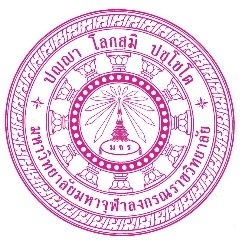 รายงานผลการจัดการความรู้ครั้งที่       /๒๕..ส่วนงาน .................................................................................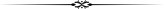 ๑. กำหนดทิศทางและเป้าหมายการบริหารจัดการความรู้	วิสัยทัศน์ มจร.		“มหาวิทยาลัยพระพุทธศาสนาระดับโลก”		วิสัยทัศน์การจัดการความรู้ มจร 		“องค์กรแห่งการเรียนรู้วิถีพุทธ (Buddhist Learning Organization)”	วิสัยทัศน์ส่วนงาน ............................................................................  “............................................................”	วิสัยทัศน์การจัดการความรู้ส่วนงาน ...........................................................		“...........................................................”๒. กำหนดและจัดลำดับความสำคัญของหัวข้อความรู้๓. การวางกลยุทธ์การจัดการความรู้ (แผนปฏิบัติการ)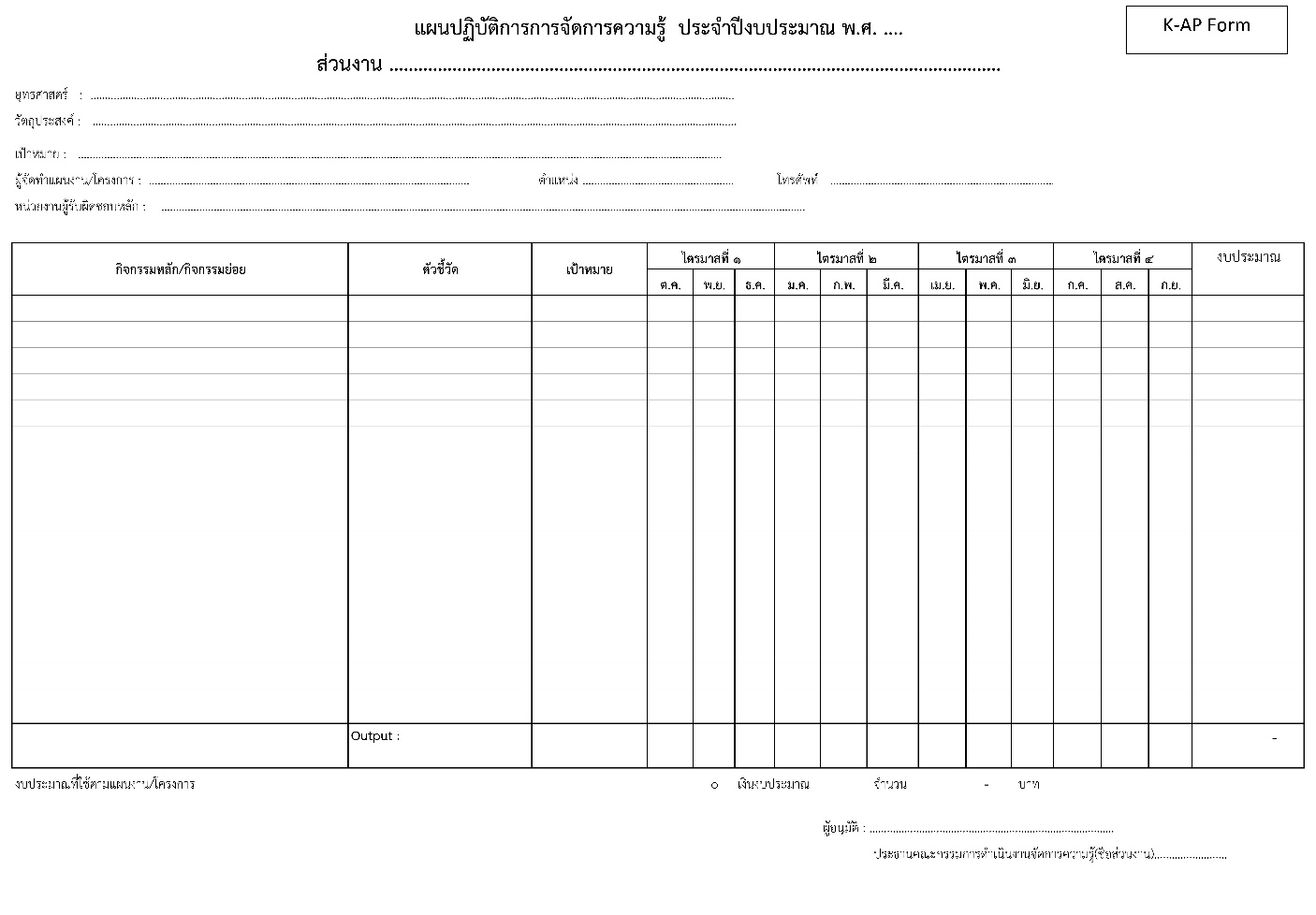 ๔. การสร้าง แบ่งปัน จัดเก็บความรู้ ประยุกต์ใช้ความรู้ และมุ่งสู่การพัฒนาแบบปฏิบัติที่เป็นเลิศ (Best Practice)๕. แบบปฏิบัติ (Practice) และ การถอดบทเรียน (Lesson Learned) ที่มีการแบ่งปัน (Share)๖. รายละเอียดกิจกรรม ๑๗. รายละเอียดกิจกรรม ๒๘. ผลการจัดการความรู้	๘.๑ เชิงปริมาณ		.......................................................................................................................................................		.......................................................................................................................................................		.......................................................................................................................................................	๘.๒ เชิงคุณภาพ		.......................................................................................................................................................		.......................................................................................................................................................		.......................................................................................................................................................		.......................................................................................................................................................		.......................................................................................................................................................		.......................................................................................................................................................		.......................................................................................................................................................		.......................................................................................................................................................		.......................................................................................................................................................พันธกิจ/ ยุทธศาสตร์/ กระบวนการองค์ความรู้ความสำคัญของความรู้ (ระดับ ๑ – ๕)ความสำคัญของความรู้ (ระดับ ๑ – ๕)ความสำคัญของความรู้ (ระดับ ๑ – ๕)ความสำคัญของความรู้ (ระดับ ๑ – ๕)ความสำคัญของความรู้ (ระดับ ๑ – ๕)พันธกิจ/ ยุทธศาสตร์/ กระบวนการองค์ความรู้ความถี่ของการใช้มีผลต่อค่าใช้จ่ายหรือรายได้ทรัพยากรสนับสนุนวิสัยทัศน์/พันธกิจความวิกฤติความรู้คะแนนรวม